Региональный конкурс творческих проектов учащихся, студентов и молодежи «Моя семейная реликвия».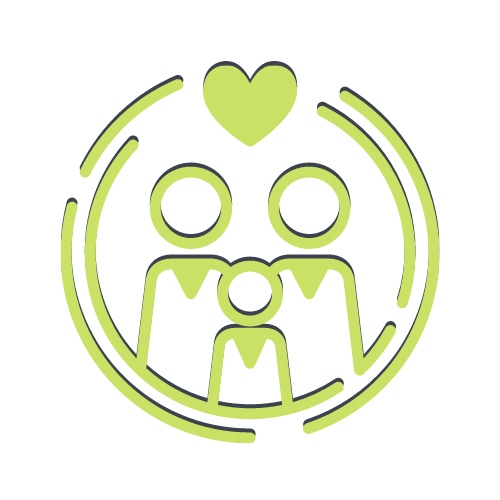 Конкурс проводится с целью приобщить подрастающее поколение к традициям семьи, общества, государства.Участники Конкурса делятся на следующие возрастные группы:–  младшая и средняя школьная группа с 7 до 12 лет; – старшая школьная группа с 13 до 17 лет;–  молодежная группа с 18 до 21 года;–  группа детей и молодежи с ограниченными возможностями здоровья (ОВЗ) с 7 до 21 года.Конкурс проводится с сентября по декабрь 2021 года в три этапа:I этап – организационный сбор заявок и конкурсных материалов (сентябрь-октябрь 2021 года);II этап – заочный этап  (ноябрь 2021 года);III этап – финальные конкурсные мероприятия ( 17 декабря 2021 года).Номинации Конкурса:- «Литература»;- «Мультимедиа».Заявки принимаются до 31 октября 2021 года.Конкурсные работы направляются на электронную почту: irina.csm2020@bk.ru до 12 ноября 2021 года.Всю подробную информация можно найти в Положении.https://vk.com/sodruzestvocsm https://vk.com/csmsamara63 